Jay-Jay the Supersonic Bus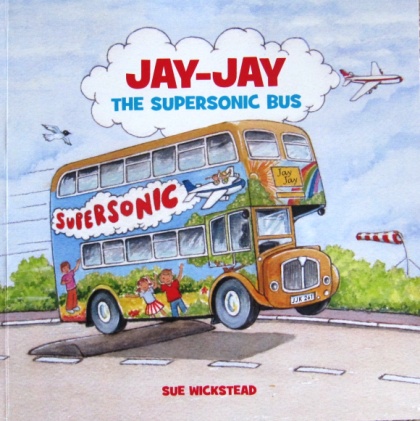 By Sue Wickstead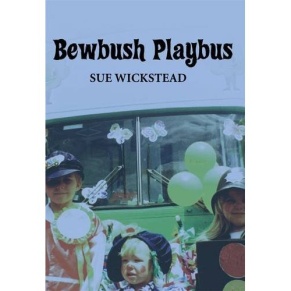 